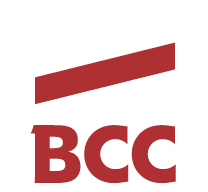 Warszawa, 29 marca 2023 r. LEX PILOT - BUDZĄCA KONTROWERSJE USTAWA ODRZUCONA PRZEZ POSŁÓWW środę 29 marca Sejmowa Komisja Cyfryzacji, Innowacyjności i Nowoczesnych Technologii odrzuciła projekt Ustawy Prawo Komunikacji Elektronicznej - „lex pilot”, która miała zastąpić obowiązujące prawo telekomunikacyjne. Oznacza to, że telewizja publiczna nie będzie zajmowała pierwszych miejsc na pilotach.Ustawa Lex Pilot od wielu miesięcy budziła wyraźny sprzeciw wielu środowisk w tym Business Centre Club, pod naciskiem których Rząd wycować miał najbardziej kontrowersyjne zapisy między innymi – pomysł, aby na pierwszych miejscach wszystkich operatorów znajdowały się stacje: TVP1, TVP2, TVP3, TVP Info i TVP Kultura, a także zapisy nadające Krajowej Radzie Radiofonii i Telewizji prawo do powiększenia listy stacji stosujących zasadę "must carry – must offer”. Zasada nakładać miała na operatorów płatnej telewizji obowiązek zapewnienia abonentom dostępu do określonych stacji, natomiast na nadawców obowiązek nieodpłatnego udostępniania tych kanałów. Odrzucenie przez Komisję Sejmową ds. Cyfryzacji projektu ustawy lex pilot jest bardzo dobrą wiadomością. BCC od początku sprzeciwiało się takiej ingerencji w prowadzenie działalności gospodarczej przez prywatne podmioty dostarczające obywatelom usługi telekomunikacyjne. Nie widzieliśmy w tym pomyśle poprawy dostępu do informacji, lecz próbę narzucenia odbiorcom usług państwowej telewizji, z naruszeniem zasad uczciwej konkurencji. Wyrażamy nadzieję, że ta sprawa na tym się zakończy co będzie także z korzyścią dla wolności słowa w naszym kraju. – komentuje Łukasz Bernatowicz, prezes Związku Pracodawców Business Centre Club, przewodniczący Rady Dialogu Społecznego.***Business Centre Club (BCC)BCC to największa w kraju ustawowa organizacja indywidualnych pracodawców. Członkowie Klubu zatrudniają ponad 400 tys. pracowników, przychody firm to ponad 200 miliardów złotych, a siedziby rozlokowane są w 250 miastach. Na terenie Polski działają 22 loże regionalne. Do BCC należą przedstawiciele wszystkich branż, międzynarodowe korporacje, instytucje finansowe i ubezpieczeniowe, firmy telekomunikacyjne, najwięksi polscy producenci, uczelnie wyższe, koncerny wydawnicze i znane kancelarie prawne. Członkami BCC – klubu przedsiębiorców są także prawnicy, dziennikarze, naukowcy, wydawcy, lekarze, wojskowi i studenci. Więcej o BCC:www.bcc.org.plBusiness Centre Club w mediach społecznościowych:Linkedin: www.linkedin.com/company/business-centre-club/Facebook: www.facebook.com/businesscentreclubTwitter: www.twitter.com/BCCorgKontakt dla mediów:Open Minded Grouppr@openmindedgroup.plBCCRenata Stefanowskarenata.stefanowska@bcc.pl